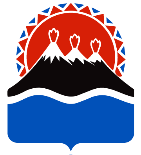 СУБСИДИИ СУБЪЕКТАМ МАЛОГО И СРЕДНЕГО ПРЕДПРИНИМАТЕЛЬСТВА (СМСП) ДЛЯ ВОЗМЕЩЕНИЯ ЧАСТИ ЗАТРАТ, СВЯЗАННЫХ С ОСУЩЕСТВЛЕНИЕМ ДЕЯТЕЛЬНОСТИ В ОБЛАСТИ ОБРАБАТЫВАЮЩИХ ПРОИЗВОДСТВ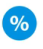 Цель – финансирование расходов, произведенных не ранее 01.01.2015 года и связанных:с оплатой транспортных услуг по доставке сырья, материалов, оборудования, комплектующих, необходимых для производства продукции к месту ведения деятельности на территории Камчатского краяс получением сертификатов соответствия, деклараций о соответствии, а также с сертификацией, регистрацией и другими формами подтверждения соответствия (включая затраты на проведение необходимых лабораторных исследований в аккредитованных лабораторияхс участием в российских выставочных мероприятиях (включая аренду выставочных площадей)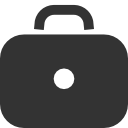 Источники финансирования – средства краевого бюджетаГосударственная программа – «Развитие экономики и внешнеэкономической деятельности Камчатского края»Подпрограмма 2 – «Развитие субъектов малого и среднего предпринимательства»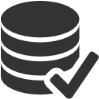 Размер – 50% от произведенных затрат, но не более 500 тыс. рублей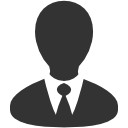 Получатели СМСП в соответствии с ФЗ от 24.07.2007 № 209-ФЗ «О развитии малого и среднего предпринимательства в Российской Федерации» наличие в сведениях, содержащихся в Едином государственном реестре индивидуальных предпринимателей или юридических лиц вида(ов) деятельности, соответствующего(их) осуществляемому(ым) СМСП виду(ам)предпринимательской деятельности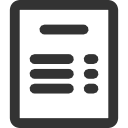 Субсидия предоставляется СМСП, осуществляющим деятельность в сфере обрабатывающих производств, включенных:в раздел С «Обрабатывающие производства» Общероссийского классификатора видов экономической деятельности (ОК 029-2014 (КДЭС Ред.2), за исключением производства подакцизных товаровв раздел «Обрабатывающие производства» Общероссийского классификатора видов экономической деятельности (ОК 029-2001 (КДЕС ред. 1), за исключением производства подакцизных товаровсохранение общего количества рабочих мест у СМСП на период действия договора о предоставлении субсидии (при наличии рабочих мест), либо создание одного рабочего местаотсутствие у СМСП задолженности по выплате заработной платы (при наличии работников)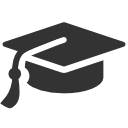 Нормативно-правовое обеспечение: Порядок предоставления субсидий СМСП в целях возмещения части затрат, связанных с осуществлением деятельности в области обрабатывающих производств утвержден постановлением Правительства Камчатского края от 29.11.2013 № 521-П «О государственной программе Камчатского края «Развитие экономики и внешнеэкономической деятельности Камчатского края на 2014-2020 годы», размещен на сайте КГКУ «Камчатский центр поддержки предпринимательства» в разделе «Финансовые меры поддержки»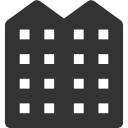 За получением субсидии необходимо обращаться:КГКУ «Камчатский центр поддержки предпринимательства»Адрес: 683024, г. Петропавловск-Камчатский, пр. 50 лет Октября, д.4, каб. 512, 513Контактный телефон:(4152) 27-000-7, 27-05-45. Факс: (4152) 27-05-45E-mail: kamcpp@mail.ru.Сайт: центрподдержки.рф.